 and District CTC http://www.blackburnanddistrictctc.org.uk/    www.facebook.com/BlackburnAndDistrictCTC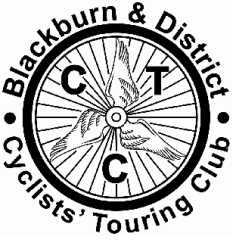 Open SPOCO 10.6mile Hilly Time Trial – Course L111 Bashall Eaves/Chaigley    Promoted for and on behalf of Cycling Time Trials under their rules and regulationsWednesday 6 June 2018 start 19.00 hoursHead-quarters, Numbers & Sign-on and Sign-off:  Bashall Eaves Village HallEvent Organiser: Helen Lang, 32 Windsor Avenue, Preston, PR2 1JD   07813077196 helen.lang@nhs.net	Timekeepers: Dave Brown and Peter Briscoe (North Lancs RC)      Prize List:1st		£302nd		£203rd		£151st Lady	£252nd Lady 	£151st V40	£201st V50	£201st V60+	£20Team		£15			One rider one prize except teamCourse/Event record: James Gullen, Pedal Heaven RT 23.30 (2016)COURSE L111-BASHALL EAVES  START on unclassified road approximately 1 mile north-east of Higher Hodder Bridge and 2.5 miles due west of Clitheroe at the first field gateway on northern side of road which is 170 yards east of the stone milestone marked ‘Mitton/Bashall Eaves’ (Road Race Finish Line).After 0.1 miles bear left to continue via Bashall Eaves and past Browsholme Hall (Care! bends at Cow Ark Bridge) to pass telephone box on left at Cow Ark (3.7 miles. Continue straight on to T-junction at Lees (4.8 miles) where turn left and proceed via Doeford Bridge (Care!) to T-junction where bear left direction Whalley/Clitheroe (6.3 miles).Continue via Walker Fold and Chaigley (Care on descent!), over Higher Hodder Bridge and straight on at cross-roads to FINISH at stone milestone on northern side of road “ Mitton/Bashall Eaves “ 200 yards short of the Start. (10.6 miles).PLEASE NOTE: The road surface has deteriorated very badly in some areas, particularly around the Cow Ark area towards the first T- junction, at the beginning and end of the Roman Road section. Please be very careful.The following Local Regulations have been approved by the National Committee in accordance with Regulation 38. Any breaches may lead to disciplinary action being taken.CTT Regulation 17:  Signing-on Sheet and Signing-Out Sheet:The Competitors in all types of events must make themselves aware of any special safety instructions for the event and sign the official Signing-on Sheet when collecting their number.In Type A Events a competitor must return to the events HQ either during the event or within a reasonable time after the last rider has finished the event and must (i) return their number and (ii) sign the official Signing-Out SheetLocal Reg. No 5:  In ALL events competitors prior to starting are not permitted to ride past the finish timekeeper during the duration of the event.Local Reg. No 6:  Any competitors making a ‘U’-turn in the vicinity of the start or finish will be disqualified from the event.Local Reg. No 15:  Riders must keep to the left hand of the road except when overtaking.Failure to comply with the above may lead to disqualification.               In addition to the aboveRiders must call/give their numbers at the finish and elsewhere on the course, if requested.Riders must NOT STAND in the road at the start or finish. (This constitutes obstruction and is a breach of regulations).Riders must not ride with their heads down.Helmets:ALL Competitors under the age of 18 and/OR JUNIORS must wear a HELMET of Hard/Soft shell construction that conforms to a recognised standard (see reg.5) Cycling Time Trials strongly recommends ALL competitors to wear such a helmet.Competitor Machine – Lights :CTT recommends that a working rear light, either flashing or constant, is fitted to the machine in a position clearly visible to following road users and is active whilst the machine is in use.This is a Lakes and Lancs counting SPOCO event. See full event list and up to date tables for all categories at www.Rossendaleroadclub.com    linked via www.blackburnanddistrictctc.org.ukThis race is also a counting event for the Manchester SPOCO TT League.